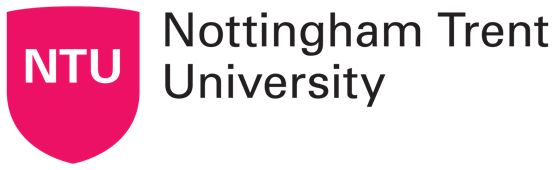 Business Evaluation Form: PERIODIC COLLABORATIVE REVIEW OF UK SCHOOL-BASED COLLABORATIVE PROVISIONPlease complete this form when an existing School-based Collaborative agreement is due to expire and is being reviewed with the intention of renewing the agreement. Guidance to assist with the completion of this form and the processes to be followed can be found on this link.It is important to ensure that triage discussions have taken place prior to completing the form. Please contact the Collaborations and Partnerships Team Leader in CADQ.  PART A - TO BE COMPLETED BY THE SCHOOL PART B – TO BE COMPLETED BY THE FINANCE AND PLANNING MANAGERPART C - BUSINESS APPROVAL REQUIREDThis proposal should now be considered by the School and UKBEG. This approval process can take place simultaneously.   The UK Partner Assessment Form should also be reviewed when considering this proposal. PART D - ACADEMIC APPROVAL REQUIRED Periodic Collaborative Review can now take place.Please refer to Section 10 of the NTU Quality Handbook and contact colleagues in CADQ for further guidance and support.Date form last updated:TRIAGETRIAGETRIAGETRIAGETriage completed:  Yes    NoDate of discussion:Members involved:OVERVIEW OF REVIEWOVERVIEW OF REVIEWOVERVIEW OF REVIEWOVERVIEW OF REVIEWOVERVIEW OF REVIEWOVERVIEW OF REVIEWOVERVIEW OF REVIEWOVERVIEW OF REVIEWOVERVIEW OF REVIEWOVERVIEW OF REVIEWOVERVIEW OF REVIEWOVERVIEW OF REVIEWOVERVIEW OF REVIEWOVERVIEW OF REVIEWOVERVIEW OF REVIEWOVERVIEW OF REVIEWOVERVIEW OF REVIEWSchoolSchoolLead contact in the School (for this purpose)Lead contact in the School (for this purpose)Partner namePartner nameLead contact at the Partner (for this purpose)Lead contact at the Partner (for this purpose)Category of collaborationCategory of collaboration Franchise	   Joint delivery  Joint/double degree Sub-contracted apprenticeship Franchise	   Joint delivery  Joint/double degree Sub-contracted apprenticeship Franchise	   Joint delivery  Joint/double degree Sub-contracted apprenticeship Franchise	   Joint delivery  Joint/double degree Sub-contracted apprenticeship Franchise	   Joint delivery  Joint/double degree Sub-contracted apprenticeship Franchise	   Joint delivery  Joint/double degree Sub-contracted apprenticeship Dual degree Joint/double MPhil/PhD Other (please state): Dual degree Joint/double MPhil/PhD Other (please state): Dual degree Joint/double MPhil/PhD Other (please state): Dual degree Joint/double MPhil/PhD Other (please state): Dual degree Joint/double MPhil/PhD Other (please state): Dual degree Joint/double MPhil/PhD Other (please state): Dual degree Joint/double MPhil/PhD Other (please state): Dual degree Joint/double MPhil/PhD Other (please state): Dual degree Joint/double MPhil/PhD Other (please state):Delivery modelDelivery modelCurrent period of institutional approval: Current period of institutional approval: Date from:Date to:Date to:Review(s) required:Review(s) required:Institutional review:  Yes    NoCourse review:  Yes    No  
If yes, please provide details of courses below.Institutional review:  Yes    NoCourse review:  Yes    No  
If yes, please provide details of courses below.Institutional review:  Yes    NoCourse review:  Yes    No  
If yes, please provide details of courses below.Institutional review:  Yes    NoCourse review:  Yes    No  
If yes, please provide details of courses below.Institutional review:  Yes    NoCourse review:  Yes    No  
If yes, please provide details of courses below.Institutional review:  Yes    NoCourse review:  Yes    No  
If yes, please provide details of courses below.Institutional review:  Yes    NoCourse review:  Yes    No  
If yes, please provide details of courses below.Institutional review:  Yes    NoCourse review:  Yes    No  
If yes, please provide details of courses below.Institutional review:  Yes    NoCourse review:  Yes    No  
If yes, please provide details of courses below.Institutional review:  Yes    NoCourse review:  Yes    No  
If yes, please provide details of courses below.Institutional review:  Yes    NoCourse review:  Yes    No  
If yes, please provide details of courses below.Institutional review:  Yes    NoCourse review:  Yes    No  
If yes, please provide details of courses below.Institutional review:  Yes    NoCourse review:  Yes    No  
If yes, please provide details of courses below.Institutional review:  Yes    NoCourse review:  Yes    No  
If yes, please provide details of courses below.Institutional review:  Yes    NoCourse review:  Yes    No  
If yes, please provide details of courses below.Review(s) required:Review(s) required:Course:Course:Course:Course:Course:School:School:School:School:School:School:School:Approval period:Approval period:Approval period:Review(s) required:Review(s) required:Proposed date for review:Proposed date for review:REVIEW DETAILSREVIEW DETAILSREVIEW DETAILSREVIEW DETAILSREVIEW DETAILSREVIEW DETAILSREVIEW DETAILSREVIEW DETAILSREVIEW DETAILSREVIEW DETAILSREVIEW DETAILSREVIEW DETAILSREVIEW DETAILSREVIEW DETAILSREVIEW DETAILSREVIEW DETAILSREVIEW DETAILSRecruitment in previous 3 yearsCourse (and site if appropriate):Course (and site if appropriate):Course (and site if appropriate):Enrolments:Year 20__/20__Enrolments:Year 20__/20__Enrolments:Year 20__/20__Enrolments:Year 20__/20__Enrolments:Year 20__/20__Enrolments:Year 20__/20__Enrolments:Year 20__/20__Enrolments:Year 20__/20__Enrolments:Year 20__/20__Enrolments:Year 20__/20__Enrolments:Year 20__/20__Enrolments:Year 20__/20__Enrolments:Year 20__/20__Recruitment in previous 3 yearsCourse (and site if appropriate):Course (and site if appropriate):Course (and site if appropriate):PredictedPredictedActualActualActualPredictedPredictedPredictedActualActualActualPredictedActualRecruitment in previous 3 yearsForecast student numbers for next 3 yearsCourse (and site if appropriate):Course (and site if appropriate):Course (and site if appropriate):Course (and site if appropriate):Enrolments:Year 20__/20__Enrolments:Year 20__/20__Enrolments:Year 20__/20__Enrolments:Year 20__/20__Enrolments:Year 20__/20__Enrolments:Year 20__/20__Enrolments:Year 20__/20__Enrolments:Year 20__/20__Enrolments:Year 20__/20__Enrolments:Year 20__/20__Enrolments:Year 20__/20__Enrolments:Year 20__/20__Forecast student numbers for next 3 yearsCourse (and site if appropriate):Course (and site if appropriate):Course (and site if appropriate):Course (and site if appropriate):PredictedActualActualActualPredictedPredictedPredictedActualActualActualPredictedActualForecast student numbers for next 3 yearsIf you are forecasting an increase or decrease in student numbers of 20% or more than the average for the previous three years, please provide a rationale.If you are forecasting an increase or decrease in student numbers of 20% or more than the average for the previous three years, please provide a rationale.Challenges experienced during the period of this agreement: Tick all that applyChallenges experienced during the period of this agreement: Tick all that applyMarketing                                                              Recruitment                                                             Admissions                                                               Registration/enrolment                                         Examination boards                                                Providing student results/marks/transcripts     Award Ceremonies        Communication                                                       Staffing resource                                                     Travel                                                                        Estates                                                                       Specialist equipment                                              IT provision                                                              Library provisionMarketing                                                              Recruitment                                                             Admissions                                                               Registration/enrolment                                         Examination boards                                                Providing student results/marks/transcripts     Award Ceremonies        Communication                                                       Staffing resource                                                     Travel                                                                        Estates                                                                       Specialist equipment                                              IT provision                                                              Library provisionMarketing                                                              Recruitment                                                             Admissions                                                               Registration/enrolment                                         Examination boards                                                Providing student results/marks/transcripts     Award Ceremonies        Communication                                                       Staffing resource                                                     Travel                                                                        Estates                                                                       Specialist equipment                                              IT provision                                                              Library provisionMarketing                                                              Recruitment                                                             Admissions                                                               Registration/enrolment                                         Examination boards                                                Providing student results/marks/transcripts     Award Ceremonies        Communication                                                       Staffing resource                                                     Travel                                                                        Estates                                                                       Specialist equipment                                              IT provision                                                              Library provisionMarketing                                                              Recruitment                                                             Admissions                                                               Registration/enrolment                                         Examination boards                                                Providing student results/marks/transcripts     Award Ceremonies        Communication                                                       Staffing resource                                                     Travel                                                                        Estates                                                                       Specialist equipment                                              IT provision                                                              Library provisionMarketing                                                              Recruitment                                                             Admissions                                                               Registration/enrolment                                         Examination boards                                                Providing student results/marks/transcripts     Award Ceremonies        Communication                                                       Staffing resource                                                     Travel                                                                        Estates                                                                       Specialist equipment                                              IT provision                                                              Library provisionMarketing                                                              Recruitment                                                             Admissions                                                               Registration/enrolment                                         Examination boards                                                Providing student results/marks/transcripts     Award Ceremonies        Communication                                                       Staffing resource                                                     Travel                                                                        Estates                                                                       Specialist equipment                                              IT provision                                                              Library provisionMarketing                                                              Recruitment                                                             Admissions                                                               Registration/enrolment                                         Examination boards                                                Providing student results/marks/transcripts     Award Ceremonies        Communication                                                       Staffing resource                                                     Travel                                                                        Estates                                                                       Specialist equipment                                              IT provision                                                              Library provision Yes    No Yes    No Yes    No Yes    No Yes    No Yes    No Yes    No Yes    No Yes    No Yes    No Yes    No Yes    No Yes    No Yes    No Yes    No Yes    No Yes    No Yes    No Yes    No Yes    No Yes    No Yes    No Yes    No Yes    No Yes    No Yes    No Yes    No Yes    No Yes    No Yes    No Yes    No Yes    No Yes    No Yes    No Yes    No Yes    No Yes    No Yes    No Yes    No Yes    No Yes    No Yes    No Yes    No Yes    No Yes    No Yes    No Yes    No Yes    No Yes    No Yes    No Yes    No Yes    No Yes    No Yes    No Yes    No Yes    No Yes    No Yes    No Yes    No Yes    No Yes    No Yes    No Yes    No Yes    No Yes    No Yes    No Yes    No Yes    No Yes    No Yes    No Yes    No Yes    No Yes    No Yes    No Yes    No Yes    No Yes    No Yes    No Yes    No Yes    No Yes    No Yes    No Yes    No Yes    No Yes    No Yes    No Yes    No Yes    No Yes    No Yes    No Yes    NoChallenges experienced during the period of this agreement: Tick all that applyChallenges experienced during the period of this agreement: Tick all that applyIf yes, please give details explaining the impact of the issues and providing a brief summary of how these issues can be overcome.If yes, please give details explaining the impact of the issues and providing a brief summary of how these issues can be overcome.If yes, please give details explaining the impact of the issues and providing a brief summary of how these issues can be overcome.If yes, please give details explaining the impact of the issues and providing a brief summary of how these issues can be overcome.If yes, please give details explaining the impact of the issues and providing a brief summary of how these issues can be overcome.If yes, please give details explaining the impact of the issues and providing a brief summary of how these issues can be overcome.If yes, please give details explaining the impact of the issues and providing a brief summary of how these issues can be overcome.If yes, please give details explaining the impact of the issues and providing a brief summary of how these issues can be overcome.If yes, please give details explaining the impact of the issues and providing a brief summary of how these issues can be overcome.If yes, please give details explaining the impact of the issues and providing a brief summary of how these issues can be overcome.If yes, please give details explaining the impact of the issues and providing a brief summary of how these issues can be overcome.If yes, please give details explaining the impact of the issues and providing a brief summary of how these issues can be overcome.If yes, please give details explaining the impact of the issues and providing a brief summary of how these issues can be overcome.If yes, please give details explaining the impact of the issues and providing a brief summary of how these issues can be overcome.If yes, please give details explaining the impact of the issues and providing a brief summary of how these issues can be overcome.STRATEGIC FITSTRATEGIC FITSTRATEGIC FITSTRATEGIC FITSTRATEGIC FITSTRATEGIC FITSTRATEGIC FITSTRATEGIC FITSTRATEGIC FITSTRATEGIC FITSTRATEGIC FITSTRATEGIC FITSTRATEGIC FITSTRATEGIC FITSTRATEGIC FITSTRATEGIC FITSTRATEGIC FITDoes the School support the continuation of this collaboration in principle?Does the School support the continuation of this collaboration in principle?Please provide a rationale for the continued strategic importance of this partnership to the University.Please provide a rationale for the continued strategic importance of this partnership to the University.Please provide a summary of the continued benefits of this collaboration for recruitment, student learning opportunities, research, and internationalisation.Please provide a summary of the continued benefits of this collaboration for recruitment, student learning opportunities, research, and internationalisation.RESOURCESRESOURCESRESOURCESRESOURCESRESOURCESRESOURCESRESOURCESRESOURCESRESOURCESRESOURCESRESOURCESRESOURCESRESOURCESRESOURCESRESOURCESRESOURCESRESOURCESHas there been any impact on resources as a result of this collaboration?Has there been any impact on resources as a result of this collaboration?Is the School able to continue to resource the collaboration?Is the School able to continue to resource the collaboration?Are there any potential resource implications/additional costs for the School and/or Professional Services as a result of continuing this collaboration?Are there any potential resource implications/additional costs for the School and/or Professional Services as a result of continuing this collaboration?FINANCE APPRAISALFINANCE APPRAISALFINANCE APPRAISALHow has this provision performed in terms of the original projected income and expenditure against the actual income and expenditure?Challenges experienced during the period of this agreementAre there any outstanding invoices, a history of late payments or unresolved issues with fee payment?  Yes    NoChallenges experienced during the period of this agreementHas there been a change of ownership or leadership at the Partner since the last review?  Yes    NoChallenges experienced during the period of this agreementHas there been any change of status of the partner since the last review/validation?  Yes    NoChallenges experienced during the period of this agreementIf yes, please give details:If yes, please give details:Due diligenceIs due diligence required?   Yes    NoIf no, please state why not:If due diligence has been carried out, please provide a summary of key findings:Is due diligence required?   Yes    NoIf no, please state why not:If due diligence has been carried out, please provide a summary of key findings:Financial evaluation Is financial evaluation required?   Yes    NoIf no, please state why not:If financial evaluation has been carried out, please provide a summary of key findings:Is financial evaluation required?   Yes    NoIf no, please state why not:If financial evaluation has been carried out, please provide a summary of key findings:Have financial negotiations for the new contract period been discussed and completed with the Partner?  Yes    NoIf yes, what are the agreed charges?If no, what is the current status of the negotiations?  Yes    NoIf yes, what are the agreed charges?If no, what is the current status of the negotiations?Additional comments(if required)School Executive TeamUK Business Evaluation Group Approve   Reject   Changes Proposed Approve   Reject   Changes ProposedName:Job title:Signature:Date:Comments: